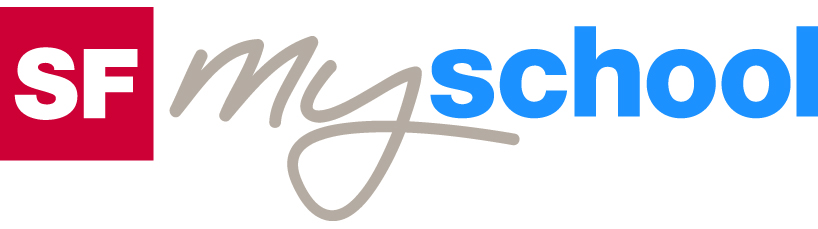 Arbeitsblatt 2
AuftragszettelArbeitsblatt 2
Auftragszettel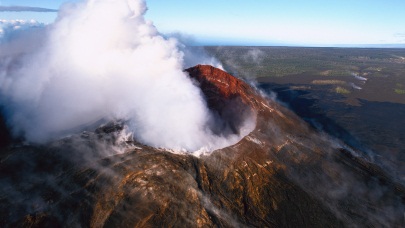 Geographie für Sek I und Sek II Geographie für Sek I und Sek II Geographie für Sek I und Sek II Die grössten NaturgewaltenDie grössten NaturgewaltenDie grössten NaturgewaltenDie grössten NaturgewaltenVulkane46:41 MinutenVulkane46:41 MinutenVulkane46:41 MinutenVulkane46:41 MinutenGruppe 1: Bimsstein                                                                                                         14:40 - 16:27Schau dir diese Filmsequenz genau an und beschreibe in eigenen Worten, wie man mit Hilfe von Bims-steinen Aufschlüsse über das Innere eines Vulkans erlangen will. Zu welchen Ergebnissen kommen die Wissenschaftler?Welche Vulkane werden in der Sequenz erwähnt? Markiere sie mit der Gruppennummer auf der Weltkarte von Arbeitsblatt 1.Gruppe 2: Erdbeben                                                                                 14:40 - 18:53 / 21:00 - 23:22Schau dir diese Filmsequenzen genau an und beschreibe in eigenen Worten, wie man anhand von verschiedenen Arten von Erdbeben versucht Eruptionen vorauszusagen?Zu welchen Ergebnissen kommen die Wissenschaftler?Welche Vulkane werden in den Sequenzen erwähnt? Markiere sie mit der Gruppennummer auf der Weltkarte von Arbeitsblatt 1.Gruppe 3: Gas                                                                                                                   30:00 - 35.25Schau dir diese Filmsequenz genau an und beschreibe in eigenen Worten, wie man anhand von aus-tretenden Gasen versucht Eruptionen vorauszusagen?Zu welchen Ergebnissen kommen die Wissenschaftler?Welche Vulkane werden in der Sequenz erwähnt? Markiere sie mit der Gruppennummer auf der Weltkarte von Arbeitsblatt 1.Gruppe 4: Verformung                                                                                                      35:25 - 38:00Schau dir diese Filmsequenz genau an und beschreibe in eigenen Worten, wie man anhand von Verformungen des Vulkans versucht Eruptionen vorauszusagen?Zu welchen Ergebnissen kommen die Wissenschaftler?Welche Vulkane werden in der Sequenz erwähnt? Markiere sie mit der Gruppennummer auf der Weltkarte von Arbeitsblatt 1. 